
Download Sunbeam’s New Logo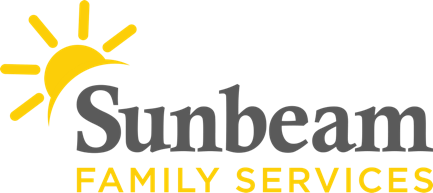 For Immediate Release 
May 12, 2021Contact
Jeremy Coleman  
Marketing and Communications Manager   
jcoleman@sunbeamfamilyservices.org  
Office: (405) 609-1947 Mobile: (405) 202-5140

Download a photo of PeachlynSunbeam Announces Shanese Peachlyn as
New School Direct of Educare Oklahoma City(OKLAHOMA CITY) – Today, Sunbeam Family Services announced Shanese Peachlyn as its new School Director of Educare Oklahoma City. Peachlyn joined Sunbeam Family Services in 2019 as the Millwood School Director.“As Sunbeam continues to grow and thrive, we are very excited to have Shanese take the helm of our flagship school, Educare OKC,” said Chief Programs Officer Paula Gates. “Her responsive approach to running early care and education in Early Head Start environments is inspiring.Sunbeam is a leader in early care and education. Children who are not prepared to start school at age 5 are at risk of never catching up, leaving an achievement gap that can persist throughout their entire lives. To help children and families thrive in our community, Sunbeam provides opportunities for families who might normally have difficulty in accessing high quality early learning and care programs.“I’m grateful to be serving our South OKC community through Sunbeam in the Educare Learning Network,” said Peachlyn. “I look forward to us learning and growing together.”As Sunbeam’s flagship early education center, Educare OKC is part of the Educare Learning Network. This network of schools is widely respected as one of the nation’s most effective early childhood models and uses an approach that extends beyond the classroom to help children, families, and neighborhoods thrive. As its incubator of best practices from around the country, Sunbeam leverages the expertise at Educare OKC by sharing it with all of its early education centers and partner sites across Oklahoma City. 
Established in 1907, Sunbeam Family Services is committed to helping children, families and seniors learn, grow, and thrive. The nonprofit’s collaborative partnerships and innovative programs empower and unite central Oklahomans. This is made possible thanks to the dedicated staff who walk alongside clients to build bright futures and a strong community.Peachlyn graduated from University of Central Oklahoma with a B.S. in Community Health with an emphasis in Psychology and received a Certificate of Mastery from Redlands Community College. Her certifications include: through CECPD’s Professional Development Ladder with a Director’s Credential Gold, Montessori Learning and Development Disabilities Service Division – OKDHS.Sunbeam is hiring 40 teachers to join the Sunbeam Family. Employees also receive a generous leave and benefits package that includes medical, dental, life, and disability insurance. Additionally, employees have access to mental health services and a 403(b)-retirement savings plan, where contributions are matched up to 7 percent. Through the monthly “Beamer Living the Mission” award, Sunbeam spotlights employees who shine in their service to the community.For more information visit SunbeamFamilyServices.org or call (405) 528-7721.### About Sunbeam Family Services   
Founded in 1907, Sunbeam Family Services is one of Oklahoma’s longest-serving nonprofits. The nonprofit helps children, families and seniors learn, grow and thrive. To learn more, call (405) 528-7721, visit sunbeamfamilyservices.org, or join the conversation on Facebook, Twitter and Instagram. 